Anexa nr. 13la Instrucțiunea privind modul de sistematizare, împachetare, sigilare și transmitere a documentelor (materialelor) și a echipamentului electoral după închiderea secțiilor de votare, aprobată prin hotărârea CEC nr. 1305/2023    Modelul actului de transmitere-recepționare a documentelor (materialelor) și echipamentului electoral(CECE I – CECE II)АСТde transmitere-recepționare a documentelor (materialelor) și echipamentului electoral Consiliul electoral al circumscripției electorale ________________________nr. ____ a transmis Consiliului electoral al circumscripției electorale ____________________________nr._______următoarele acte, documente (în original) și echipamentul electoral la_____________________,                                                                                                                                                                                          (alegerile locale)din _____ ________________ 20___:     1. Procesele-verbale privind rezultatele numărării voturilor la alegerea consilierilor în consiliul raional/municipal, împreună cu hotărârile pentru aprobarea acestora (în total ______ file);      2. Procesul-verbal privind centralizarea rezultatelor votării la alegerea consilierilor în consiliul orășenesc (municipal), sătesc (comunal), împreună cu hotărârea pentru aprobarea acestuia (în total ____ file), la care se anexează:           1) procesele-verbale ale birourilor electorale privind rezultatele numărării voturilor, împreună cu hotărârea/hotărârile pentru aprobarea acestora (în total ____ file);          2) șirul de voturi valabil exprimate la alegerea consiliului respectiv (în total ____ file);          3) listele candidaților la funcția de consilier ale concurenților electorali, în redacție finală, aprobate prin hotărârile consiliului respectiv (în total ____ file);      3. După caz, procesul-verbal privind rezultatele numărării voturilor la alegerea primarului general al municipiului Chișinău/primarului municipiului Bălți împreună cu hotărârea pentru aprobarea acestuia (în total ___ file) și actele de constatare a numărului de buletine de vot (în total ____ file);      4. Procesul-verbal privind centralizarea rezultatelor votării la alegerea primarului orașului (municipiului), satului (comunei) împreună cu hotărârea pentru aprobarea acestuia (în total ___ file), procesele-verbale ale birourilor electorale privind rezultatele numărării voturilor împreună cu hotărârea/hotărârile pentru aprobarea acestora (în total__ file) și actele de constatare a numărului de buletine de vot (în total ____ file);     5. Raportul consiliului electoral de nivelul I împreună cu hotărârea pentru aprobarea acestuia (în total ____ file) la care se anexează:          1) după caz, cererile și contestațiile depuse la consiliul electoral (în total ____ exemplare), însoțite de hotărârile cu privire la soluționarea lor (în total _____ exemplare în original);          2) după caz, registrul de evidență a contestațiilor (în total _____ file);          3) rapoartele birourilor electorale ale secțiilor de votare împreună cu hotărârile pentru aprobarea acestora (în total ____ file), procesele-verbale privind pregătirea deschiderii secției de votare (în total ____ file) și, după caz, cererile și contestațiile depuse la birourile electorale, inclusiv hotărârile cu privire la soluționarea acestora (în total ____ exemplare în original) și registrele de evidență a contestațiilor (în total ____ exemplare);    6. Buletinele de vot valabil exprimate pentru fiecare concurent electoral, cu buletinele de vot nevalabile, neutilizate și anulate, pe tipuri de alegeri:          1) alegerea consilierilor raionali/municipali, în total _____ pachete;         2) alegerea consilierilor  în  consiliul orășenesc (municipal), sătesc (comunal), în total ____ pachete;         3) după caz, alegerea primarului general al municipiului Chișinău/primarului municipiului Bălți, în total _____ pachete;        4) alegerea primarului orașului (municipiului), satului (comunei), în total _____ pachete;  7. Listele electorale de bază (în total ____ file);  8. Listele electorale suplimentare (în total _____ file) la care se anexează:         1)  listele pentru votarea la locul aflării (în total ____ file);         2) cererile privind votarea la locul aflării, după caz cu certificatele medicale (în total         ____ exemplare);        3) registrul de evidență a cererilor privind votarea la locul aflării (în total ____ file);        4) registrul de transmitere a buletinelor de vot echipei de membri ai biroului electoral care se deplasează cu urna mobilă pentru a se efectua votarea la locul aflării  (în total ____ file);        5) formularele listelor electorale neutilizate ( _____ file);    9. Ștampilele consiliului și birourilor electorale ( ____ de activitate a consiliului, _____ de activitate a biroului, _____  „Anulat”, _____ „Retras”/„Выбыл”, _____ „Votat” ), în total _____ bucăți;    10. Tușiere puse în cutii (pungi) aparte (în total _____ bucăți);    11. Sigilii pentru urne de vot (în total _____ bucăți) și etichete de securitate neutilizate (în total _____ bucăți);     12. Alte documente și materiale electorale _____________________________________________________________________________________________________________________________________________________________________________________________________Neconformităţi depistate la recepţionare: ____________________________________________________________________________________________________________________________________________________________________________________________________               A transmis:                                                                                  A recepționat:_______________________                                                           __________________________             (semnătura)                                                                                                          (semnătura)                                                   L.Ș.                                                                                                                          L.Ș._______________________                                                          __________________________(numele, prenumele președintelui/                                                                           (numele, prenumele, funcțiasecretarului Consiliului electoral de nivelul I)                                           reprezentantului Comisiei Electorale Centrale)    „_____” ___________________ 20___                (data întocmirii actului)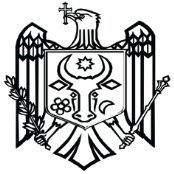 COMISIA ELECTORALĂ CENTRALĂ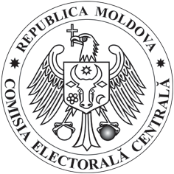 __________________________(tipul scrutinului) ____ _____________ 20____CONSILIUL ELECTORAL AL CIRCUMSCRIPȚIEI ELECTORALE __________________________ nr. ________                                                  (denumirea consiliului)CONSILIUL ELECTORAL AL CIRCUMSCRIPȚIEI ELECTORALE __________________________ nr. ________                                                  (denumirea consiliului)CONSILIUL ELECTORAL AL CIRCUMSCRIPȚIEI ELECTORALE __________________________ nr. ________                                                  (denumirea consiliului)